MEMORIA DE LABORES PRIMER TRIMESTREUNIDAD DE MEDIACIÓN ACTIVIDADES REALIZADAS:DIFUSION CON DOCENTES. C.E SUCHINANGUITO    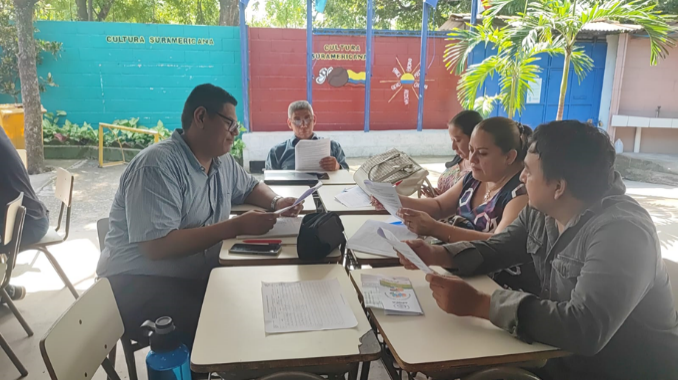 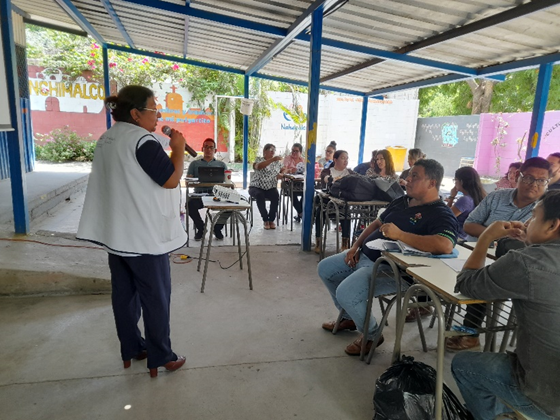 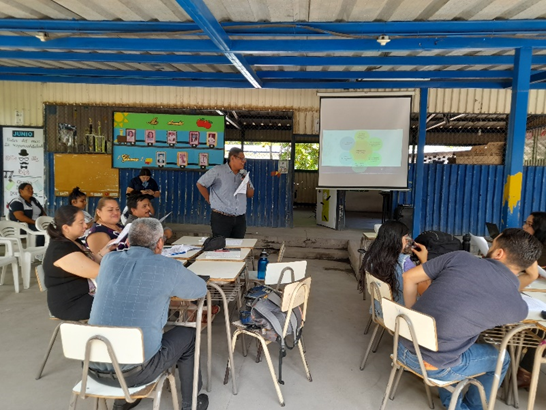 DIFUSION CON DOCENTES, CASERIO PETACONES 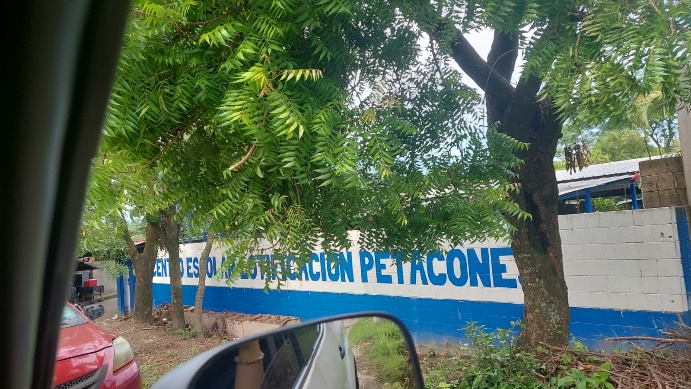 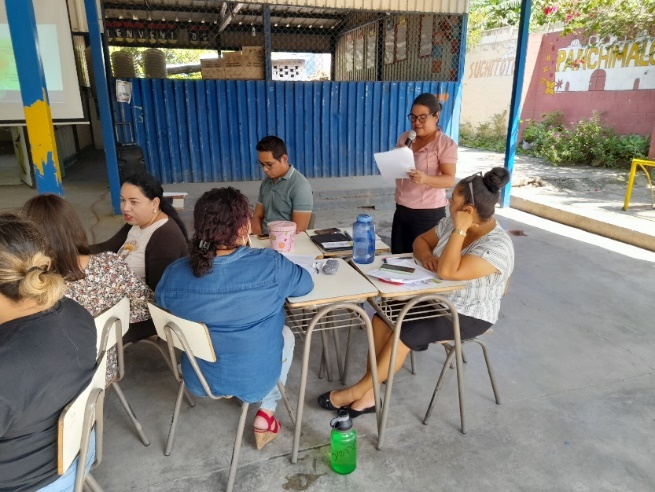 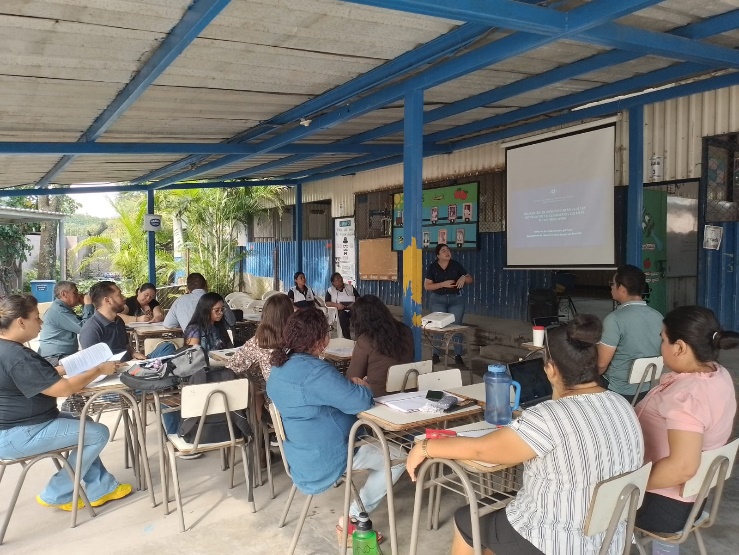 DIFUSION CON PADRES DE FAMILIA. C.E. CNEL. FRANCISCO LINARES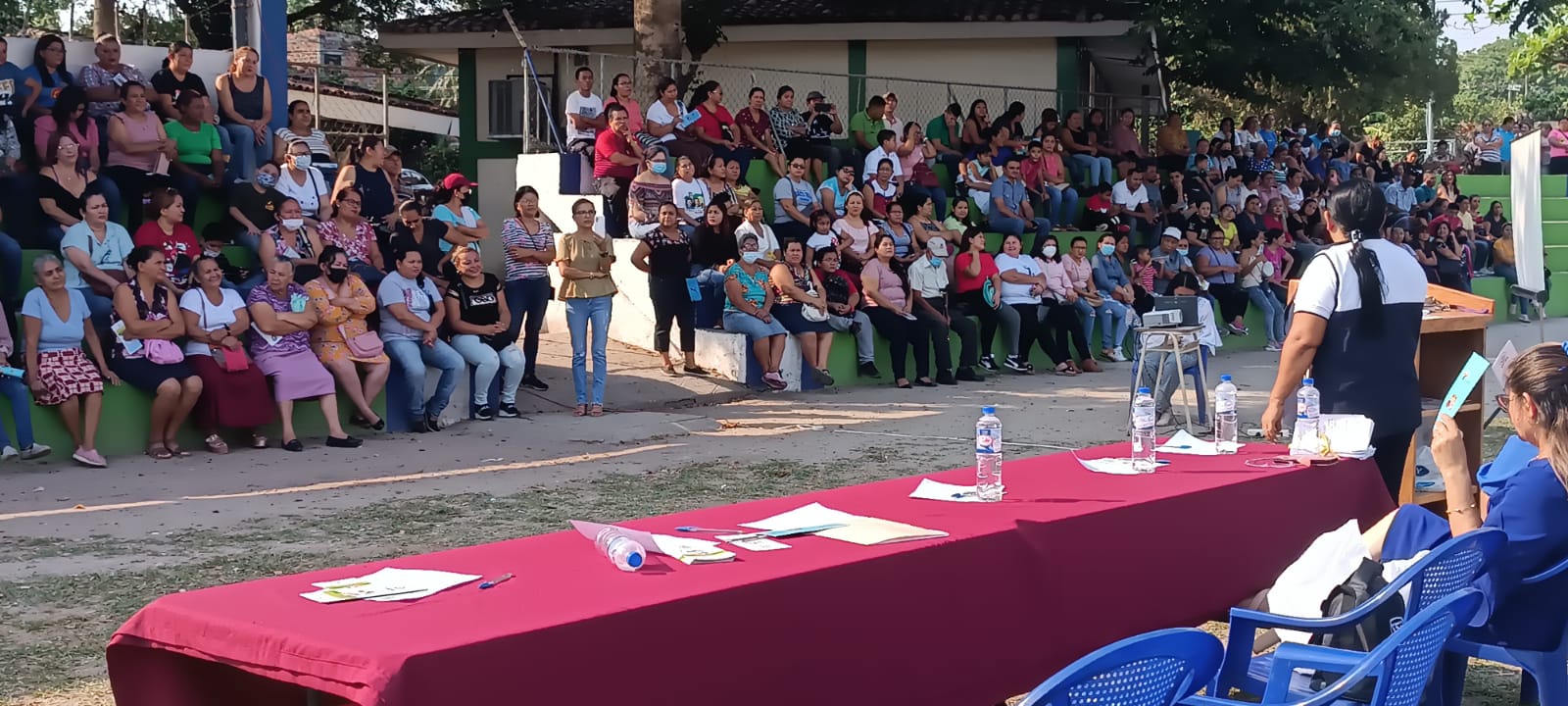 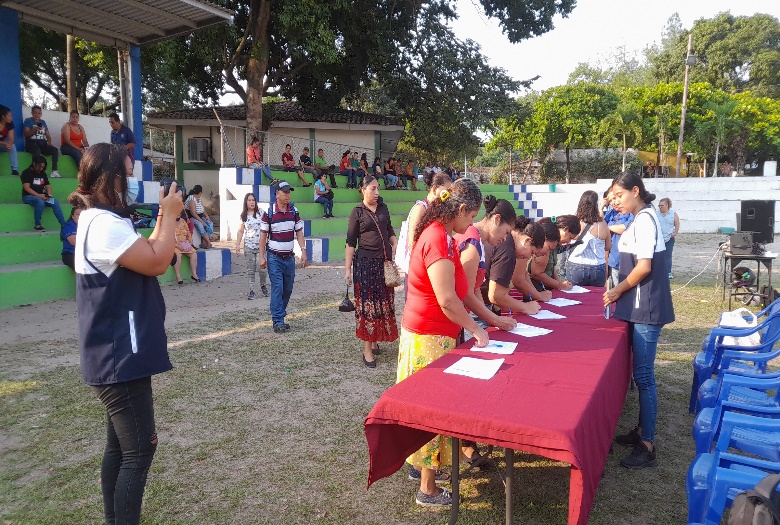 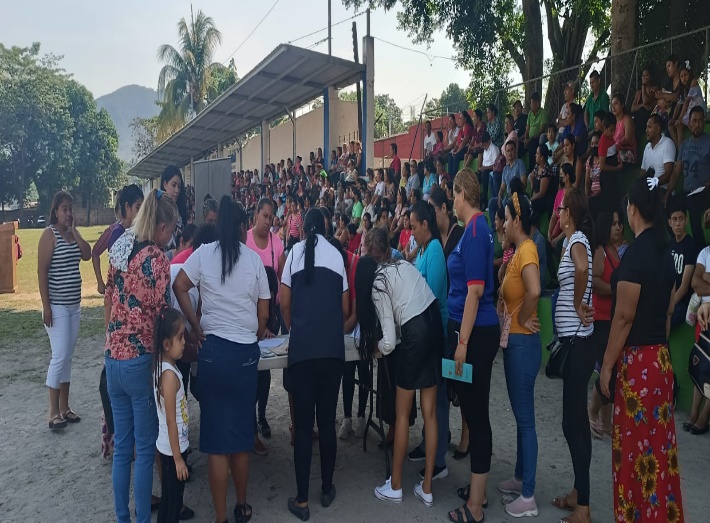 DIFUSION C.E. ING. NAPOLEON DUARTE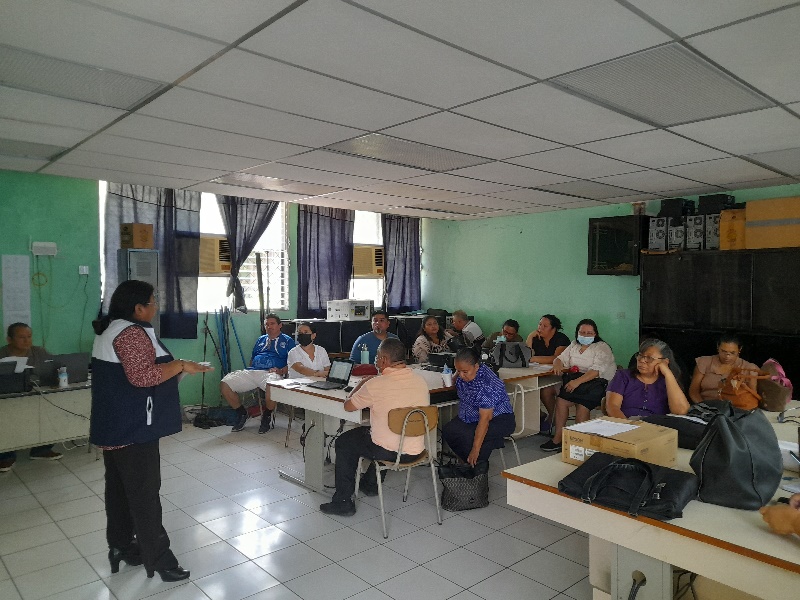 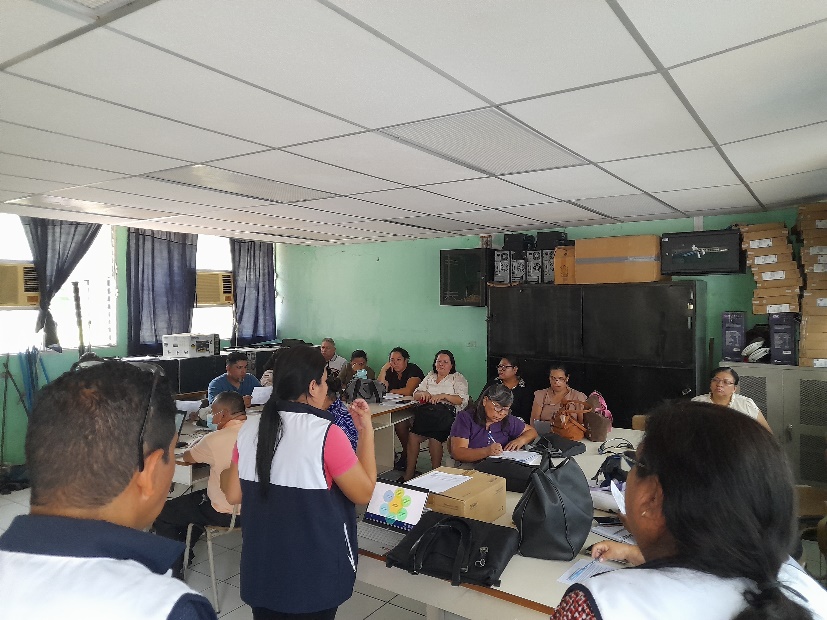                              XXXXX XXXXX XXXXX XXXXX                                                 MEDIADORA MUNICIPAL N°ACTIVIDAD REALIZADAMESPERSONAS BENEFICIADAS1Atención a usuarios de mediación Abril, Mayo y Junio 54 contribuyentes2Apertura de casos de mediación Abril, Mayo y Junio16 contribuyentes3Derivación de casos no mediablesAbril, Mayo y Junio48 Contribuyentes 4Atención a casos en CLD Abril, Mayo y Junio17 contribuyentes 5Promoción de derechos de niñez y adolescencia. Abril, Mayo y JunioNiñez, adolescencia, padres de familia y docentes de Centros Escolares6Sesiones mensuales de CLDAbril, Mayo y JunioNiñez y adolescencia del municipio7Capacitación a personal de Campo, para dar a conocer los servicios de mediación. MayoNiñez y adolescencia del municipio